TEMAT KOMPLEKSOWY: ZIEMIĘ MAMY TYLKO JEDNĄTemat dnia: Segregujemy śmieci„Segregujemy śmieci” – rozmowa z dzieckiem na podstawie ilustracjiDziecko nazywa przedmioty, które ludzie wyrzucają i określają poszczególne kolory koszyna odpady. Nazywa odpady znajdujące się na dole obrazka i mówi do jakiego pojemnika powinny trafić.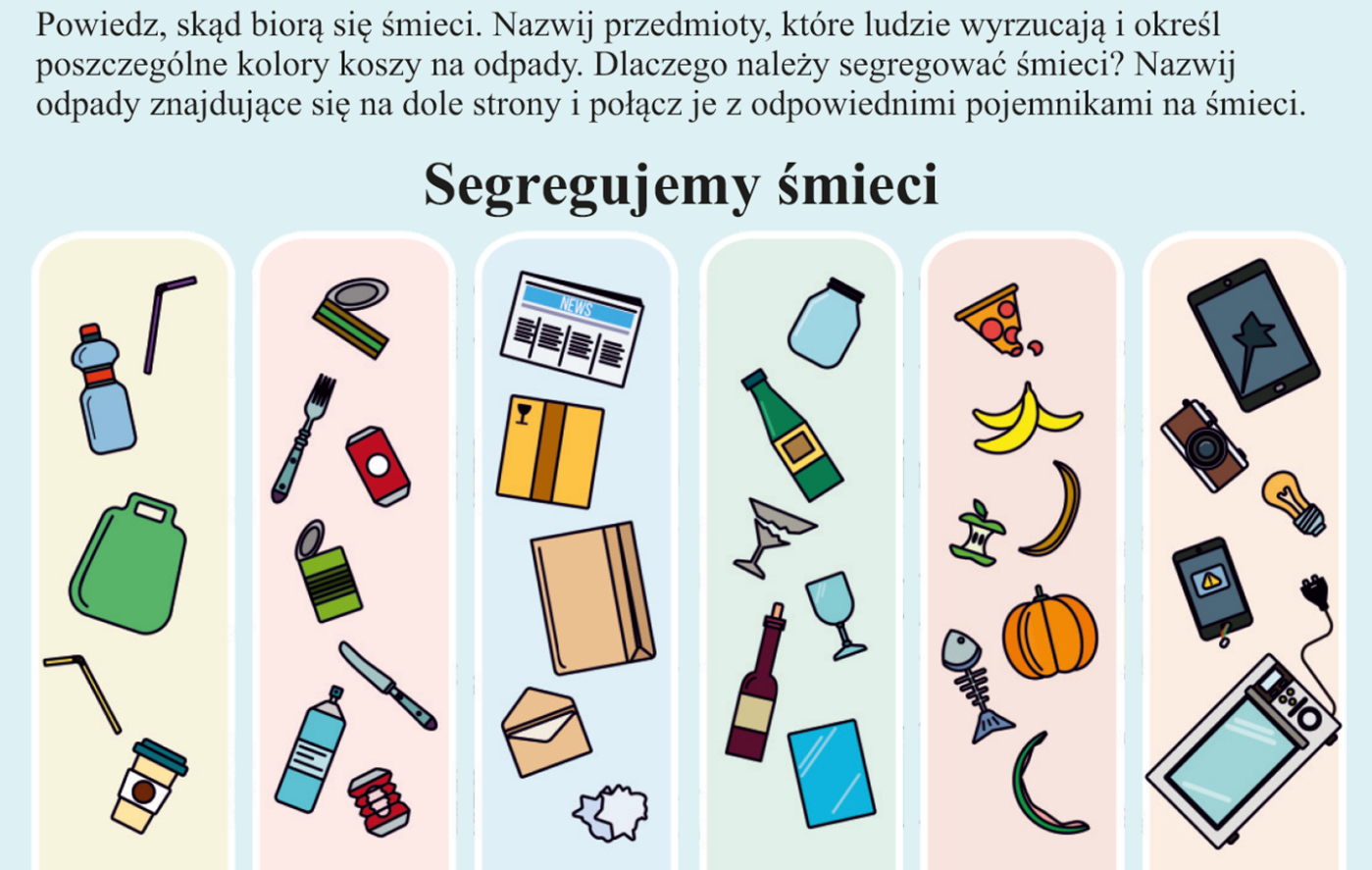 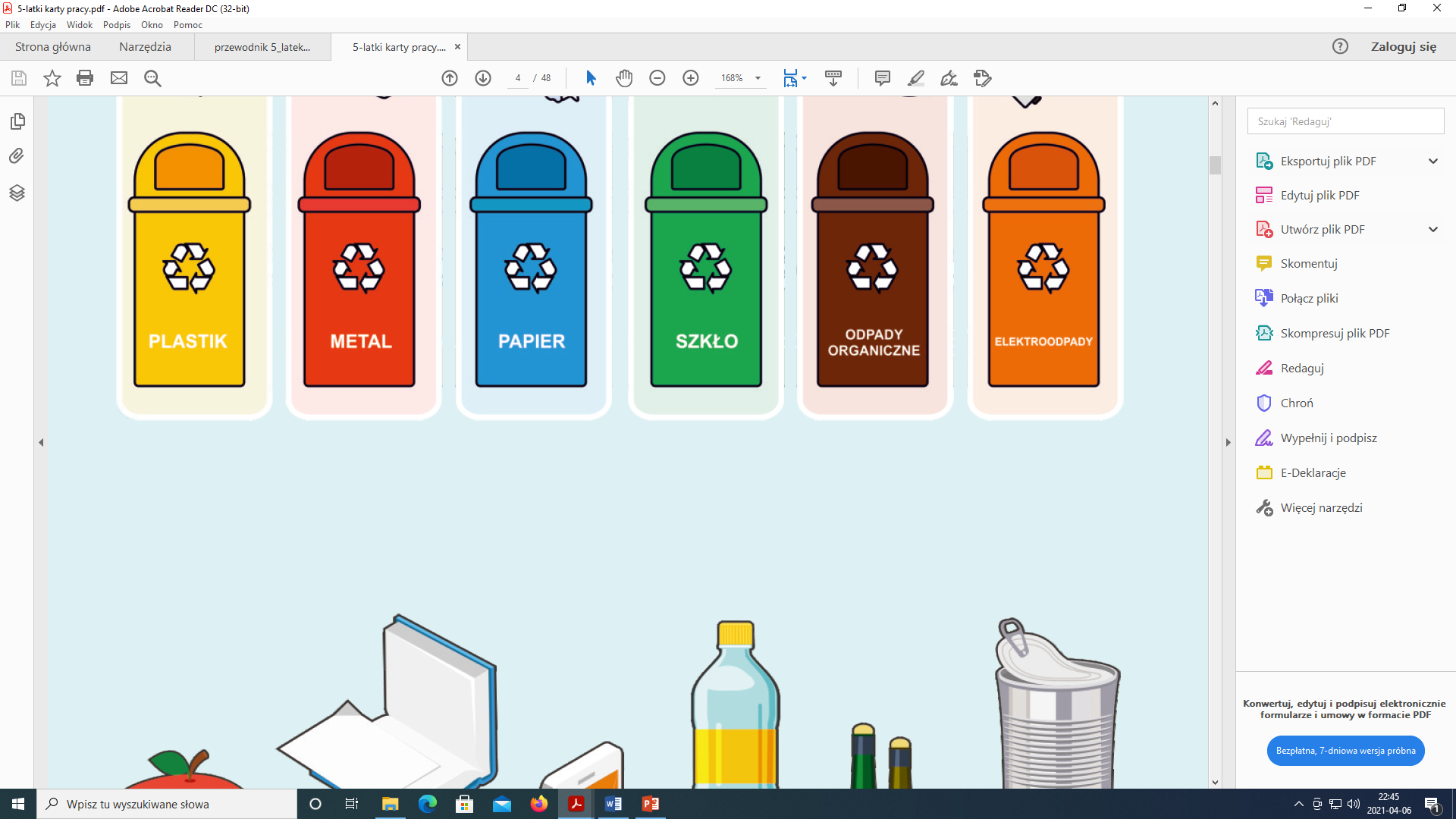 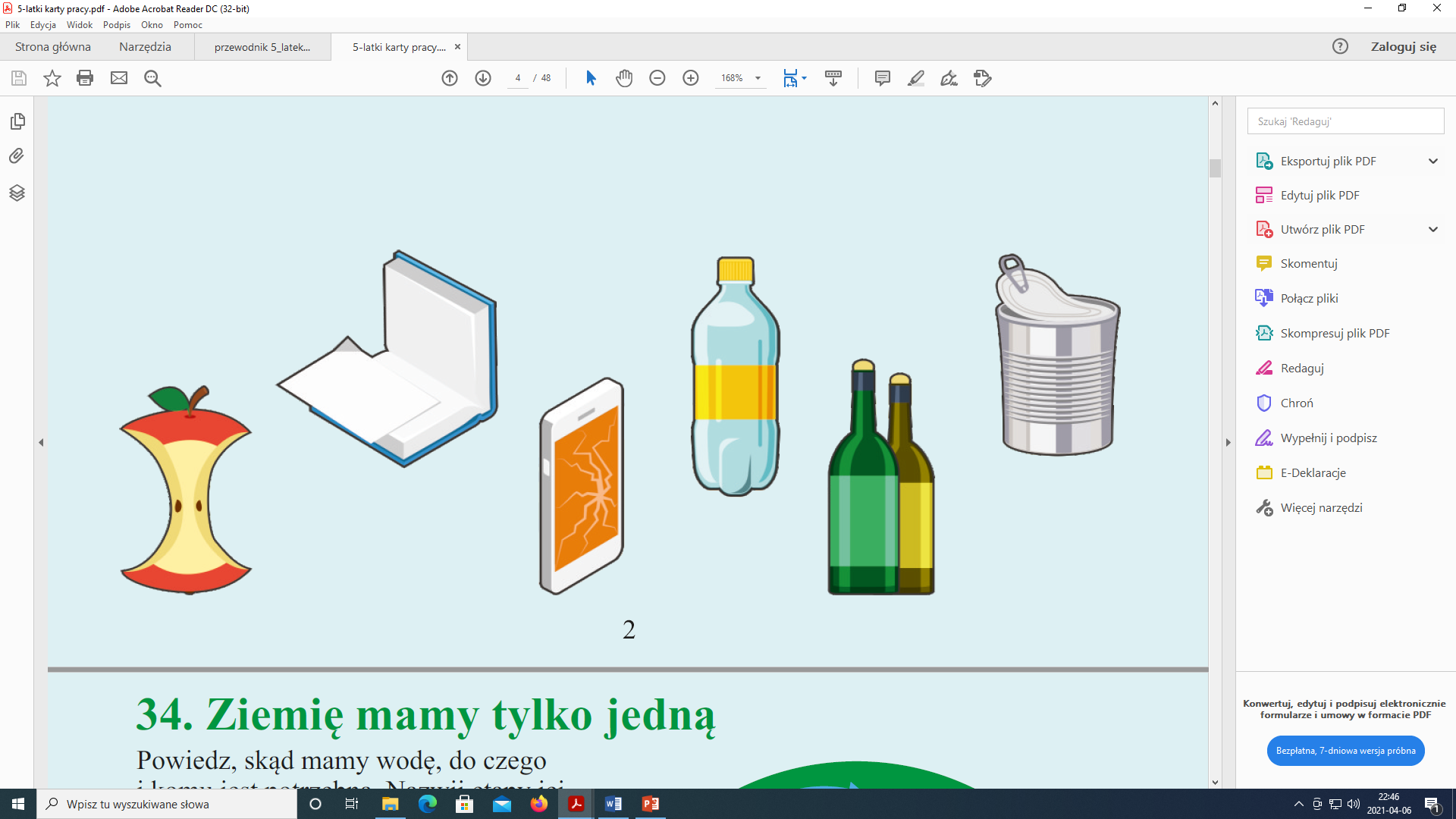 „Jak możemy ponownie wykorzystać odpady?” Rodzic wspólnie z dzieckiem zastanawia się nad tym, co dzieje się z posegregowanymiodpadami. Następnie pokazuje poniższy obrazek  przedstawiającą znak recyklingu. Pyta dziecko czy widziało już kiedyś taki znak, jeśli tak to gdzie i czy wie, co on oznacza?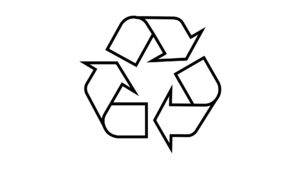 Tłumaczy dziecku, że jest to znak recyklingu, który wskazuje na powtórne wykorzystaniemateriałów, czyli posegregowanych odpadów. Rodzic wskazuje dziecku różne produkty, które zostały przetworzone na nowe przedmioty.Wspólnie zastanawia się z dzieckiem nad możliwością powtórnego wykorzystania opakowań(odpadów) oraz ograniczeniem ilości śmieci.„W naszym ogródeczku” – masażykCieszą się dorośli i cieszą się dzieci - rysujemy na plecach uśmiechy, na górze i na doleSłonko coraz mocniej świeci - masujemy plecy obiema rękomaDo ogródka dziś pójdziemy - idziemy po plecach palcami wskazującymi środkowymiA tam ziemię przekopiemy - wykonujemy ruchy jak kopiący piesek obiema rękomaPotem trochę wypielimy - naśladujemy wyrywanie chwastów i ich wyrzucanieWszystkie chwasty wyrzucimy, przygładzimy, przyciśniemy - przyciskamy całymi dłońmi plecy i gładzimy jeCiężkim walcem przejedziemy - mocniej przeciskamy plecy otwartą dłoniąJeszcze trochę pograbimy - grabimy plecy tworząc z palców grabkiW ziemi dziurkę wyżłobimy - palcem wskazującym wyżłabiamy dziurkę na środkuplecówW dziurce ziarenko umieścimy - naśladujemy wkładanie ziarenkaDziurkę piaskiem zasypiemy - naśladujemy zasypywaniePrzyciśniemy, przygnieciemy - naciskamy na plecy obiema dłońmiWodą z konewki podlejemy - uderzając palcami naśladujemy deszczykCieszą się dorośli i cieszą się dzieci  - ponownie rysują na plecach uśmiechy, na górzei na doleSłonko coraz mocniej świeci - masujemy plecy obiema rękomaA roślinki dojrzewają - rysujemy krętą linię od dołu plecków aż do szyiI główki do słoneczka wystawiają - głaszczemy po głowie mierzwiąc włosy„Moja roślina” – rysowanie kredkamiDziecko rysuje na podstawie masażyku, wyobrażając sobie roślinkę, która wyrośniez posadzonego ziarenka. „Gotujemy wodę na herbatkę” – ćwiczenia oddechowePotrzebny będzie kubek z wodą i słomka. Zanurzamy słomkę w wodzie i dmuchamymocno, lekko wywołując bąbelki. Następnie dmuchamy na zmianę: długo – krótko– jak najdłużej, słabo – mocno – bardzo mocno – gotuje się i kipi!